W  KRĘGU  SZTUKI  -  FILM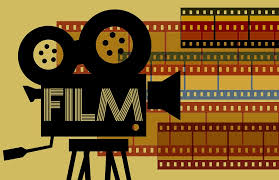 Film to  dziedzina sztuki uwieczniona na taśmie filmowej. Utwór audiowizualny,który składa się zescen ,a te z wielu ujęć.Historia filmu zaczęła się w XIX wieku ,kiedy Bracia Lumiere zorganizowalipierwszy pokaz filmu. Początkowo film był niemy,następnie dodano dźwięk ,później kolor,różne formaty ekranu  np. ekran panoramiczny. Później pojawiła się technologia cyfrowa ,którazapoczątkowała efekty specjalne np.3D.Filmy można podzielić na różne sposoby np. na rodzaje:film fabularny,animowany,dokumentalny,oświatowy,propagandowy. Ze względu na długość wyróżniamy filmy:krótkometrażowe [do 22 minut],średniometrażowe i pełnometrażowe[powyżej 55 minut] oraz seriale.Są też różne gatunki filmowe np.:horror,komedia,melodramat,film sensacyjny,western,dramat obyczajowy,dramat psychologiczny itd.                            źródła : www.wikipedia.org.pl      Dzisiaj film to potężna branża przemysłowa dysponująca olbrzymimi finansami,przynosząca milionowe zyski. Ale przede wszystkim to wspaniała dziedzina sztuki. Żadna inna nie wywieratakiego wpływu na miliony ludzi na świecie. Dzięki filmom przeżywamy niezapomniane chwilewzruszeń,uniesień,łzy radości i smutku. Skłaniają nas do przemyśleń,do zmiany poglądów,poszerzają nasze horyzonty,wiedzę ,pozwalają zrozumieć świat .Wciąż powstają nowefilmy ,ale są takie ,które możemy oglądać wielokrotnie. Są takie ,których nigdy się nie zapomina.Arcydzieła  wszech czasów. Z pewnością w przyszłości obejrzysz wiele z nich i z pewnością też  poczujesz „magię kina”.Kochamy filmy i kochamy gwiazdy filmowe.Zapewne już teraz masz swoje ulubione filmy ,swoich ulubionych bohaterów filmowych,a może swoich ulubionych aktorów.Moja propozycja. Narysuj Afisz Filmowy .Wybierz swój ulubiony film i  stwórz swój afisz,który będzie reklamą zachęcającą do obejrzenia tego filmu .Dla ułatwienia obejrzyj podobne prace na stronach internetowych ,a dla przypomnienia poszukaj „swój „ film i pooglądaj fragment.   www.edukacjamedialna.edu.pl  www.artmaster.org.pl     www.edukacjafilmowa.pl     www.akademiakultury.edu.pl    www.filmweb.pl  www.sjp.pwn.pl   Filmy edukacyjne na you Tube  :”Język filmowy „ ,”Co powoduje ,że film wygląda filmowo”,„Jak powstaje film”, „Najlepsze filmy wszech czasów”.                     Życzę niezapomnianych filmów .